BLACK FRIDAY SALE PROBLEM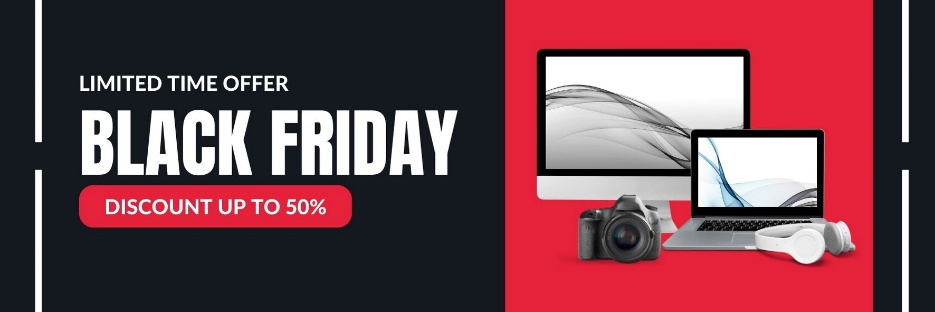 Emily wants to buy a new laptop during the Black Friday sale. The original price of the laptop is $800, but during the sale, it's discounted by 25%. Additionally, there is a storewide offer of an extra $50 off on all electronics purchases above $500. This question involves calculating the discounted price after a percentage reduction, factoring in an additional storewide offer, and determining if the final price fits within Emily's budget. It incorporates percentage discounts, subtraction, and budgeting skills.If Emily has a budget of $700, will she be able to buy the laptop during the Black Friday sale, considering all the discounts and her budget?What price does Emily pay for the laptop?